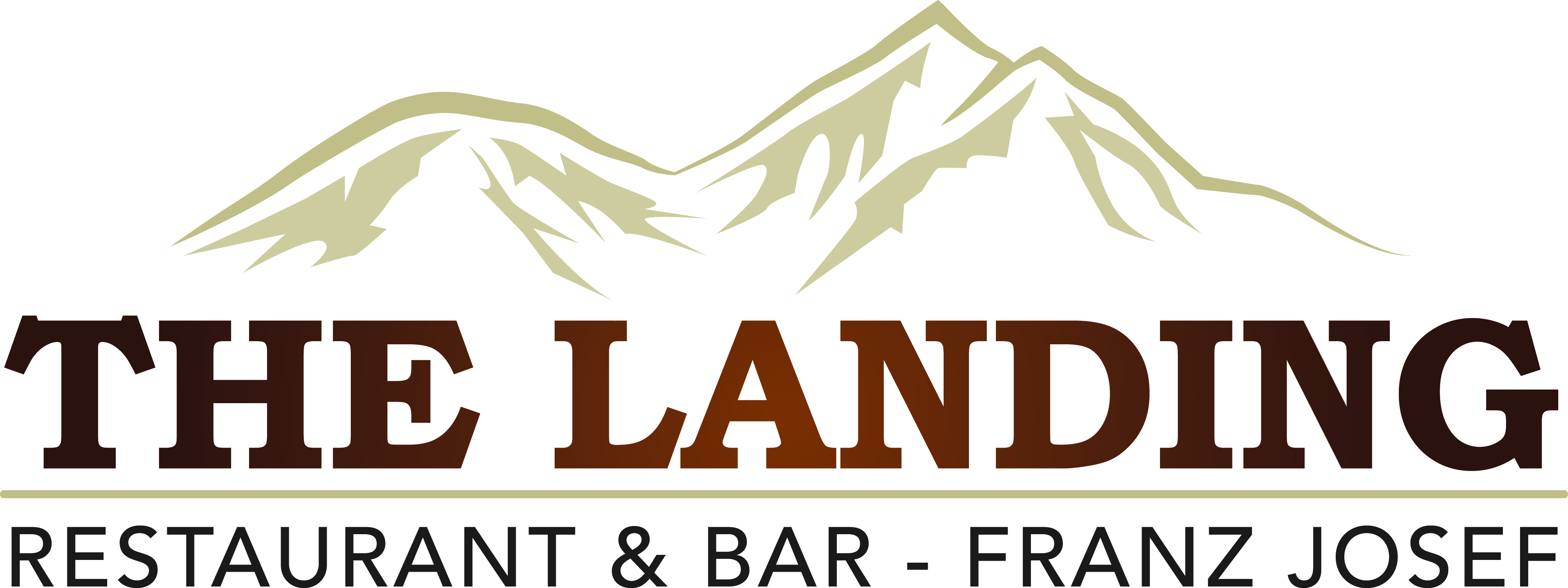 ONE COURSE MENUCHOOSE ONE DISH FROM MENUThe Big "L" Cheese Burger** (Also can be Vegetarian Burger)The Landing Classic cheeseburger packed with, tomato, lettuce, Beef Pattie, onion & cheese served with Landing fries.Chicken ParmigianaChicken Breast lightly crumbed then fried till golden topped with tomato,sauce, cheese and finished off with plum sauce, served Landing friesOld Time Roast Pork Belly**Served with gourmet potatoes, seasonal vegetables, pork crackling, homemade apple sauce & Landing JusTraditional Bangers and Mash **Prime West Coast sausages served on rich creamy  mash, seasonal vegetables andtopped with Landing Jus.Lamb shank**Slow braised  New Zealand Lamb shank, served with  rich creamy  mash, seasonal vegetables & Landing JusCoast to Coast Fish & ChipsSouthern Blue Whiting dipped in a Summit lager beer batter makes this fish & chips something to remember; served with lemon, salad greens and tartare sauceCreamy Pesto Pasta (Vegetarian)Pasta Tossed With Onion, Capsicum and creamy pesto sauce and topped with Parmesan Cheese.Vegetable Salad **Salad greens, sundried tomatoes, feta, olives, capsicum, roasted kumara, Onion tossed with homemade honey mustard dressing(ITEMS WITH (*) ARE GLUTEN FREE OR CAN BE DONE GLUTEN FREE)1st OCTOBER 2023 – 1st OCTOBER 2024